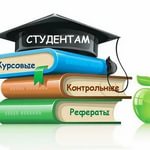 6. И последнее: успеваемость и поведение, также как и в школе, не должны «хромать», а отстающий студент никогда не сможет вызывать у педагога положительные эмоции и чувство глубокой симпатии.Так что при получении высшего образования легко никому не будет, главное – не раскисать раньше времени и выбирать для себя ответственный подход к будущей учебе, чтобы через пять лет стать квалифицированным специалистом в той или иной области. И тогда все обязательно получиться.Помни первокурсник, что: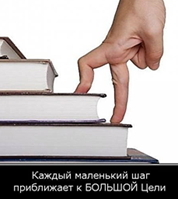 Служба постинтернатного сопровождения Тамбовская обл., Инжавинский район, с. Красивка, ул. Первомайская, д. 3А.тел:8(47553) 66-2-04ТОГБУ «Центр поддержки семьи и помощи детям «Семейный причал»В помощь студентупервокурснику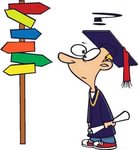 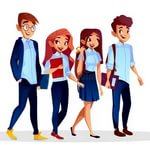 Если вам посчастливилось быть зачисленным на первый курс университета, то важно понимать, что отныне началась не лафа, а усердная работа, которая даст свои плоды только спустя пять лет.Чтобы все эти годы не прошли бессмысленно, уже на первом курсе, а лучше 1 сентября, дать себе установку и расставить приоритеты: зачем вы пришли сюда учиться, и чего планируете достичь в будущем?Для благополучной и быстрой адаптации в университете имеются несложные правила, которые подробно изложены ниже:1. В общении с новыми преподавателями демонстрировать свою скромность, сдержанность, но главное – заинтересованность в учебе. Эти компетентные люди будут оценивать ваши знания не один год, так что лучше всего сразу установить с ними незримый контакт.2. Не прогуливать пары, особенно лекции. Как правило, на таких коллективных занятиях лектор старается запомнить пусть не по фамилии, но в глаза большую часть студентов; и в такие моменты лучше всего присутствовать в его «видимом диапазоне».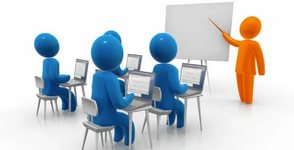 Многие педагоги воспринимают прогул лекций, как неуважение в свой адрес; поэтому не стоит так рисковать, иначе последствия такого взаимного непонимания могут быть самыми неожиданными.3. При ответе на вопрос желательно называть свою фамилию, поскольку преподаватели всегда запоминают самых активных студентов, а некоторых из них даже награждают своей благосклонностью. Такие «связи» в университете уж точно не будут лишними.4. Если вас избрали старостой класса, то никогда не стоит забывать о праздниках, и всегда поздравлять преподавателей, хотя бы на словах. Такое внимание, безусловно, льстит, а о группе, в целом, будет складываться самое благоприятное впечатление. Это точно никому не повредит!5. Всегда выполнять домашнее задание, давая понять преподавателю свою заинтересованность в том или ином предмете. Если что-то неясно, то можно всегда сделать озадаченное лицо и обратиться за помощью к квалифицированному педагогу по тому или иному предмету.